Федеральный уровеньОбщероссийская предметная олимпиада по математике «Олимпус». Зимняя сессия 2015Количество участников – 12
Победитель – 0. Лауреаты – 4.
Диплом №55692,  май 2015 г.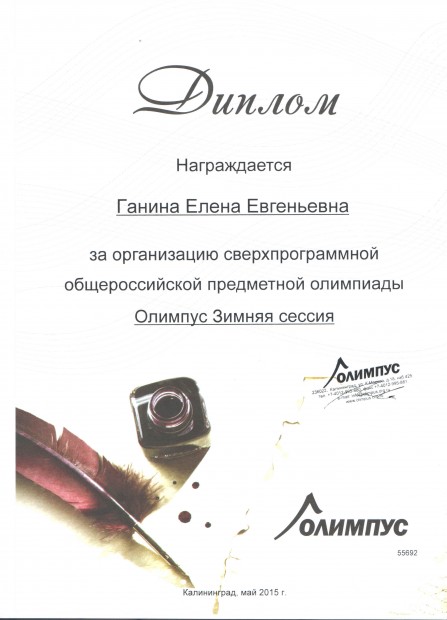 